АДМИНИСТРАЦИЯ АЛЕКСАНДРОВСКОГО СЕЛЬСОВЕТА САРАКТАШСКОГО РАЙОНА ОРЕНБУРГСКОЙ ОБЛАСТИП О С Т А Н О В Л Е Н И Е_________________________________________________________________________________________________________15.04.2021                           с. Вторая Александровка                            № 18-пРассмотрев протест прокуратуры Саракташского района Оренбургской области от 31.03.2021 г. № 7-11-2021, в целях приведения муниципального правового акта в соответствие с действующим законодательством, руководствуясь  Уставом муниципального образования Александровский сельсовет Саракташского района Оренбургской области администрация Александровского сельсовета Саракташского района Оренбургской области постановляет:      1. Внести в административный регламент предоставления муниципальной услуги «Оформление документов на передачу квартир в собственность граждан (приватизация жилья) по многоквартирным и одноквартирным домам», утвержденный постановлением администрации Александровского сельсовета Саракташского района Оренбургской области от 21.11.2014 г. №59-п (далее – Административный регламент), следующие изменения:     1.1. В подпункте 5 пункта 2.6.1 Административного регламента слова «(выписка из домовой книги по месту регистрации заявителя в двух экземплярах, копия финансового лицевого счета на приватизируемое жилое помещение в одном экземпляре) исключить.    1.2. Пункт 2.7 Административного регламента дополнить  абзацем 4 следующего содержания:   «3) копия финансово-лицевого счета, выписка из домовой книги.».            2. Данное постановление вступает в силу с момента официального опубликования путем размещения на официальном сайте администрации Александровского сельсовета Саракташского района Оренбургской области.          3. Контроль за исполнением настоящего постановления оставляю за собой.Врио г лавы Александровского сельсовета                                                Е.А.ЮдинаРазослано: администрация сельсовета, прокуратуре района, официальный сайт администрации в сети Интернет,в дело.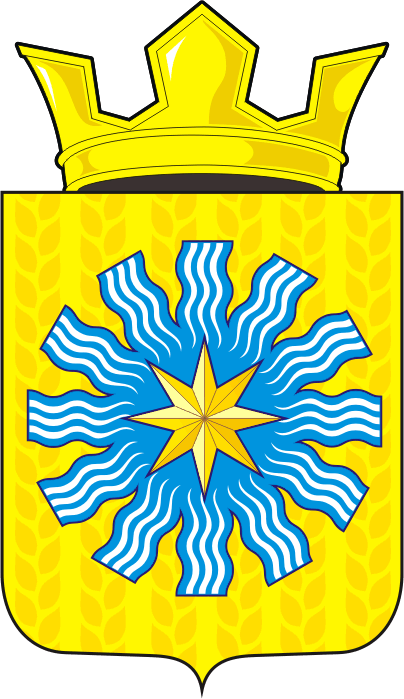 О внесении изменений в постановление администрации Александровского сельсовета Саракташского района Оренбургской области от 21.11.2014 г. № 59-п «Об утверждении административного регламента предоставления  муниципальной услуги  «Оформление документов на передачу квартир в собственность граждан (приватизация жилья) по многоквартирным и одноквартирным домам»